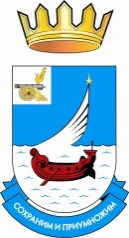 АДМИНИСТРАЦИЯРОДОМАНОВСКОГО СЕЛЬСКОГО ПОСЕЛЕНИЯГАГАРИНСКОГО РАЙОНА СМОЛЕНСКОЙ ОБЛАСТИПОСТАНОВЛЕНИЕот 20 апреля 2018 года			№ 15О признании утратившим силу постановления Администрации Родомановского сельского поселения Гагаринского района Смоленской области от 01.07.2013 года № 31 «Об утверждении положения о добровольной народной дружине и создание добровольной народной дружины»	В связи с утратой силы областного закона от 30 апреля 2013 года № 33 – з «Об участии граждан в охране общественного порядка на территории Смоленской области» и распоряжения Администрации Смоленской области от 31.05.2013 № 835-р/адм «Об утверждении типового положения о добровольной народной дружине», Администрация Родомановского сельского поселения Гагаринского района Смоленской областипостановляет:	1. Признать утратившим силу постановление Администрации Родомановского сельского поселения Гагаринского района Смоленской области от 01.07.2013 года № 31 «Об утверждении положения о добровольной народной дружине и создание добровольной народной дружины».2. Настоящее постановление вступает в силу со дня принятия и подлежит официальному опубликованию в газете «Гжатский вестник», разместить на страничке официального сайта Администрации муниципального образования «Гагаринский район» Смоленской области в информационно-телекоммуникационной сети "Интернет".Глава муниципального образованияРодомановского сельского поселенияГагаринского района Смоленской области			Н.К. Иванова